Checking/Adding Direct Deposit Information The QRG is GREAT.Nav>Payroll for North America>Employee Pay Data USA>Request Direct DepositWe ALWAYS encourage employees to set up their own direct deposit but we can if we want to.The Request Direct Deposit page displays.Enter valid value into the Empl ID field.Select the Search button.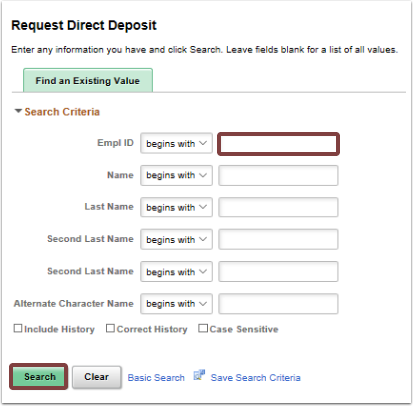 The Request Direct Deposit page displays.Select Active from the Status drop-down menu.Select the check box Suppress DDP Advice Print option.If part of an employee's check is direct deposited and part is issued in a live check, the live check would also show the direct deposit information.Select a valid value from the Bank ID field.Enter the Account Type from the drop-down menu. Choices are:CheckingIssue CheckSavingsSelect the Deposit Type from the drop-down menu. Choices are:Amount if the employee wants a fixed dollar amount to be deposited in this account type.Balance of Net Pay if the balance of an employee's pay is to be deposited in this account type.Percent if the employee wants a specific percentage of their net pay to be deposited in this account type.Enter a valid value into the Account Number field.Enter a valid value into the Priority field.  Use the Priority field to enter a priority number for this distribution. During direct deposit processing, distributions are made to accounts in order of their priority number:  the lower the priority number, the higher the priority. Priority becomes important when an employee's net pay isn't enough to cover all direct deposits.Select the Save button.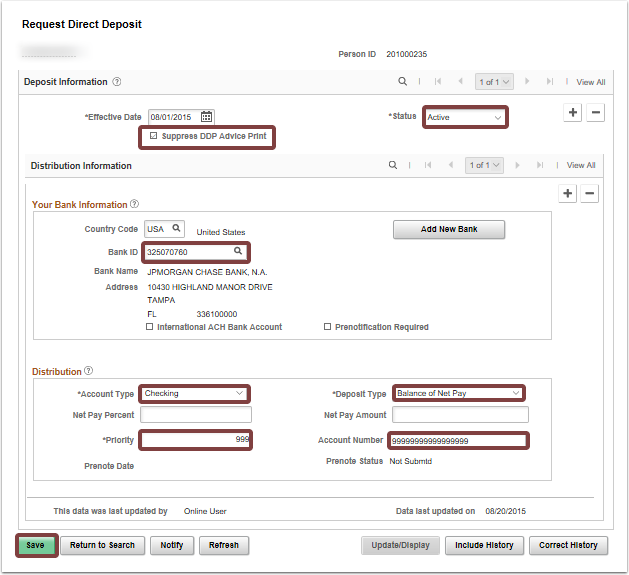 The process to add direct deposit information to employee record is now complete.End of procedure.The following is the bank info for a person that did not put in information for direct deposit, therefore, the system set them up a Focus card through US Bank.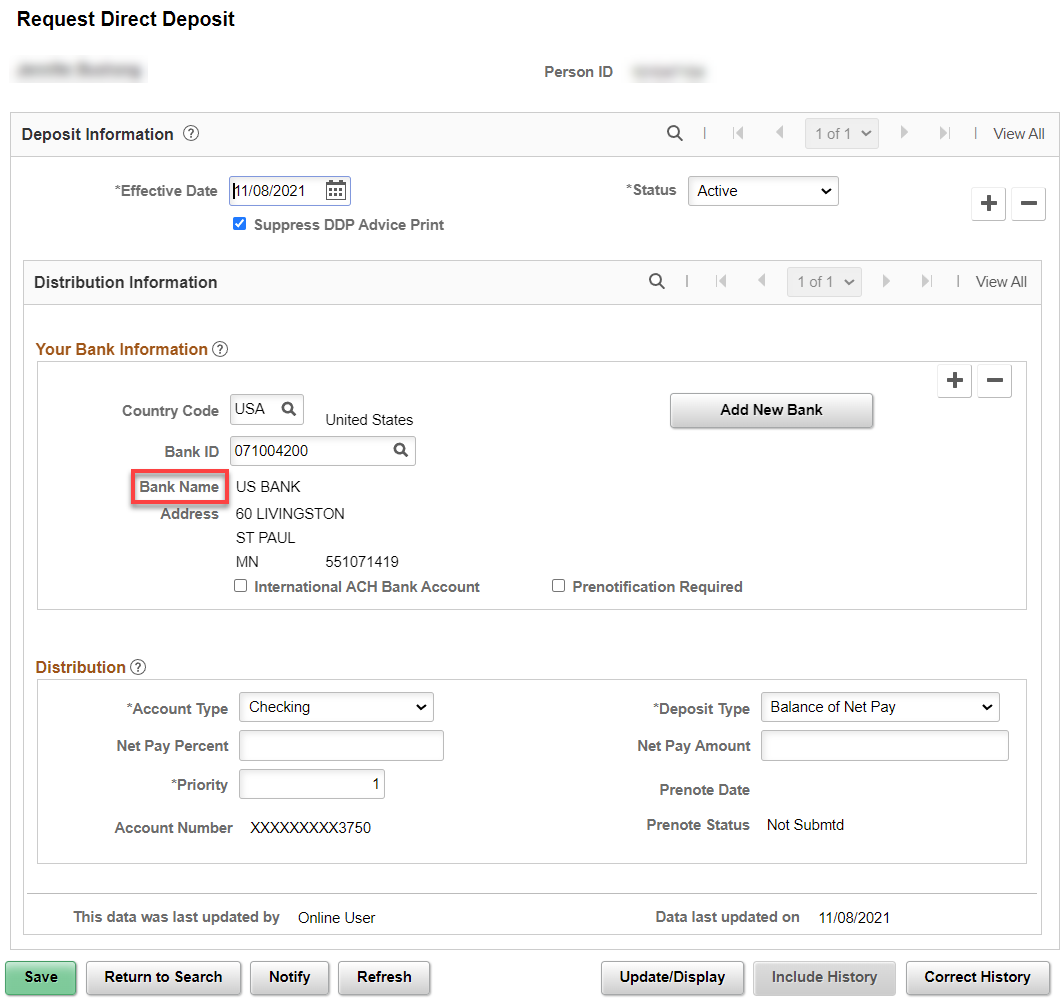 That’s it! 